Händelserapport                         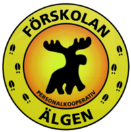  - Synpunkter - Klagomål - Avvikelser - MissförhållandenUppgiftslämnareUppgifter om händelsenHändelsebeskrivning Beskriv händelseförloppet så utförligt du kan. Ange om möjligt orsaken till händelsenAnalys av händelsenBeslut om åtgärd Beskriv åtgärden; omfattning, när den sätts in, på vilket sättBilaga 1Namn        Adress TelefonDatum för händelsenPlatsTyp av händelseSynpunkter                               Klagomål                     Avvikelser                          MissförhållandenBehövs mer utrymme fortsätt på bilaga